EAST GIPPSLAND FARM GATE PROGRAM 2021-22ProgramThis pilot program has been developed in partnership with East Gippsland Shire Council and East Gippsland Marketing to promote the many agribusinesses that grow, harvest, farm and produce from properties across East Gippsland - and sell their produce through farm gates, roadside stalls, farmers’ markets or online. PurposeTo create opportunities for community and visitors to engage in outdoor trade with the unique small-scale and craft farmers and producers of the region.Benefits Free business listing on Visit East Gippsland website www.visiteastgippsland.com.au Free inclusion on farm gate trail on the Visit East Gippsland website (coming soon) Free inclusion in DL Flyer distributed at local Visitor Information Centres and various locations across East GippslandSignage and promotional material for your farm gateLocals and visitors alike will be able to “build” their own trails from the itinerary builder on the websiteContinued promotion as part of focus on our local makers and farming producers.Commitment required from Farm Gate ProducerFarm gate producers and program participants must be located in East Gippsland and:have products available on the days advertisedensure the property’s farm gate stall/shop is well presented and safe to accessprovide up-to-date information to ensure the website listing is accurate  Producers Registration FormBusiness contact details Stall and produce informationIf you sell at the farm gate what are the opening days and hours?Produce availability Other Relevant Information Registration ConsentBy completing this form, I approve my business to be added to the EGMI website, social media, marketing material and in newsletters.   Once the website is uploaded if there are any changes to my business, I will inform the project staff indicated at the bottom of this form.Name:							   Signature: ………………………………………Title: ………………………………………...…….                   Date: …Please complete and sign the form and return it to: Kaylene Wickham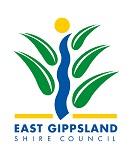 Agribusiness Development Officer PO Box 273 Bairnsdale VIC 3875Email  Kaylenewi@egipps.vic.gov.au   Phone 03 5153 9450Trading NameBusiness Address Town & PostcodeIndustryWebsiteFacebookContact Name PositionPhoneEmailWhat is your product?Where do you sell your products? (please write Y/N)Where do you sell your products? (please write Y/N)Where do you sell your products? (please write Y/N)Where do you sell your products? (please write Y/N)Where do you sell your products? (please write Y/N)Where do you sell your products? (please write Y/N)Farm gate   Online   Markets    FacebookSelected shops    Other please describeDAYSMondayTuesday WednesdayThursdayFridaySaturdaySundayHOURSWhen are your products available? (please insert x when relevant) When are your products available? (please insert x when relevant) When are your products available? (please insert x when relevant) When are your products available? (please insert x when relevant) When are your products available? (please insert x when relevant) When are your products available? (please insert x when relevant) When are your products available? (please insert x when relevant) When are your products available? (please insert x when relevant) When are your products available? (please insert x when relevant) When are your products available? (please insert x when relevant) When are your products available? (please insert x when relevant) When are your products available? (please insert x when relevant) When are your products available? (please insert x when relevant) Product name WinterWinterWinterSpringSpringSpringSummerSummerSummerAutumnAutumnAutumnProduct name JunJulAugSepOctNovDecJanFebMarAprMayDoes your product/business have any unique features you would like to highlight?Other details of relevanceWould you like to be a feature business?If yes, please provide a couple of pictures with captions